Dan otvorenih vrataJuče je Filološki fakultet tradicionalno otvorio svoja vrata svim svršenim srednjoškolcima i  budućim brucošima. Profesori, saradnici, ali i studenti  potrudili su se da predstave studijske programe i potencijale našeg fakulteta na najbolji mogući način, kako bi pomogli posjetiocima da lakše izaberu svoje životno zanimanje. Prema riječima prof. dr Dragana Bogojevića, dekana Filološkog fakulteta, poseban izazov za ovu akademsku godinu je reformisani plan i program po kojem će se studije po prvi put odvijati po sistemu 3+2+3. Na Filološkom fakultetu ove godine ima mjesta za oko 350 brucoša.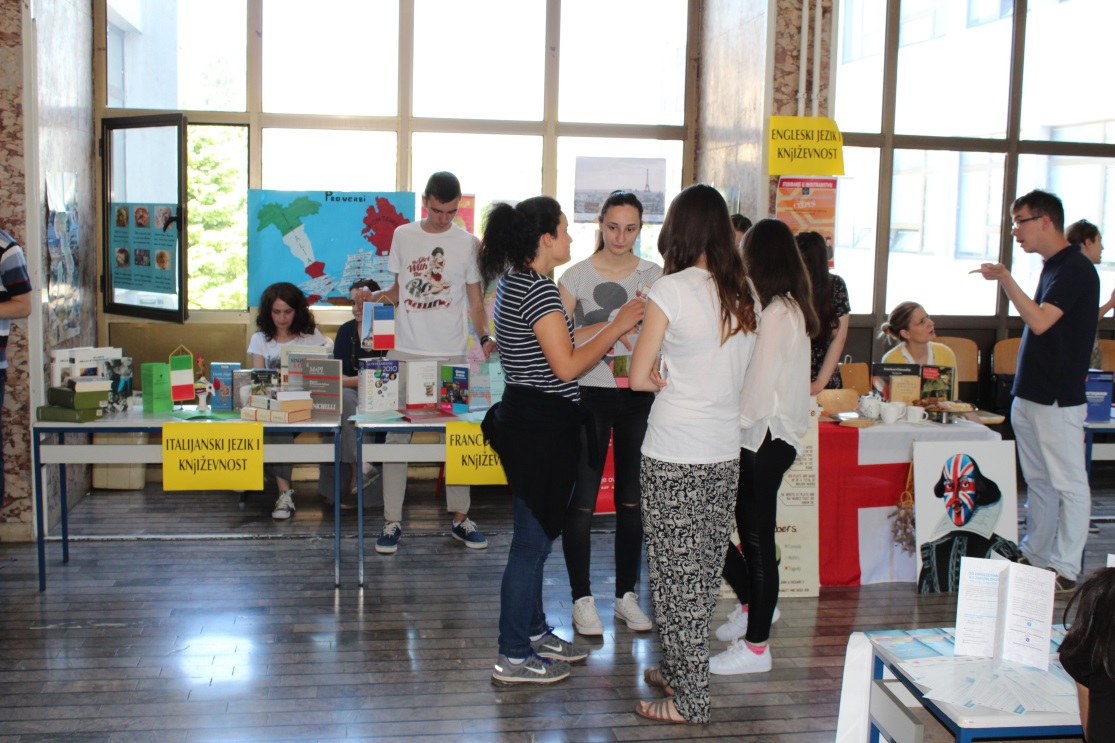 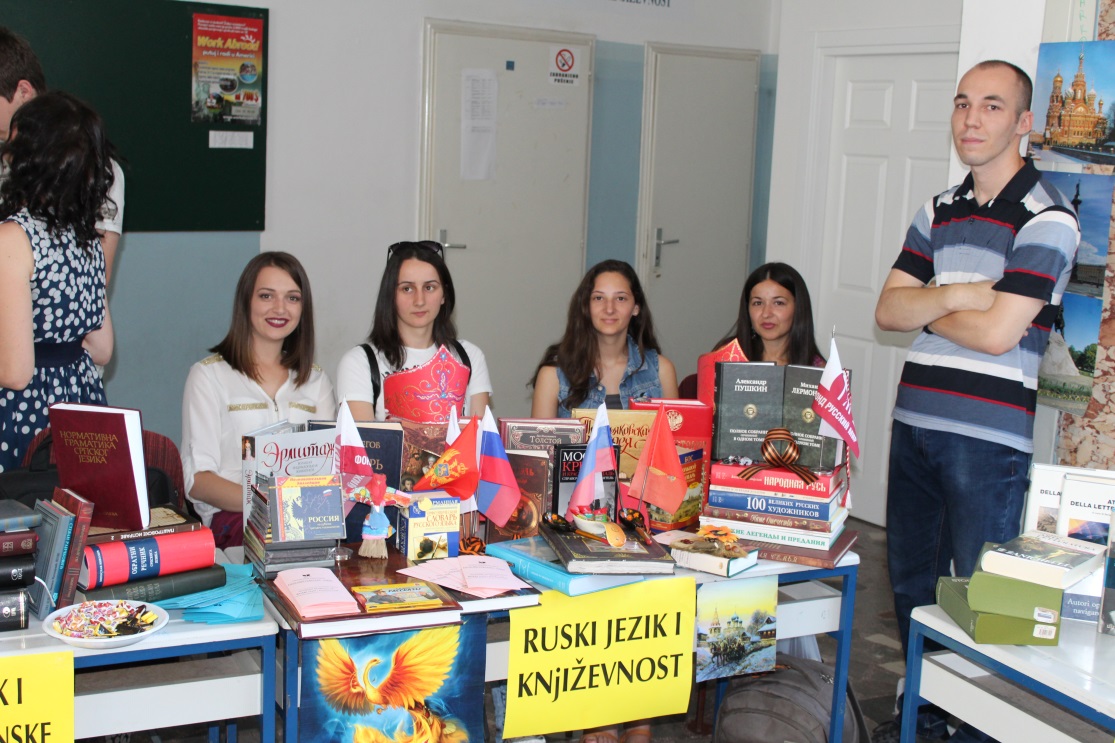 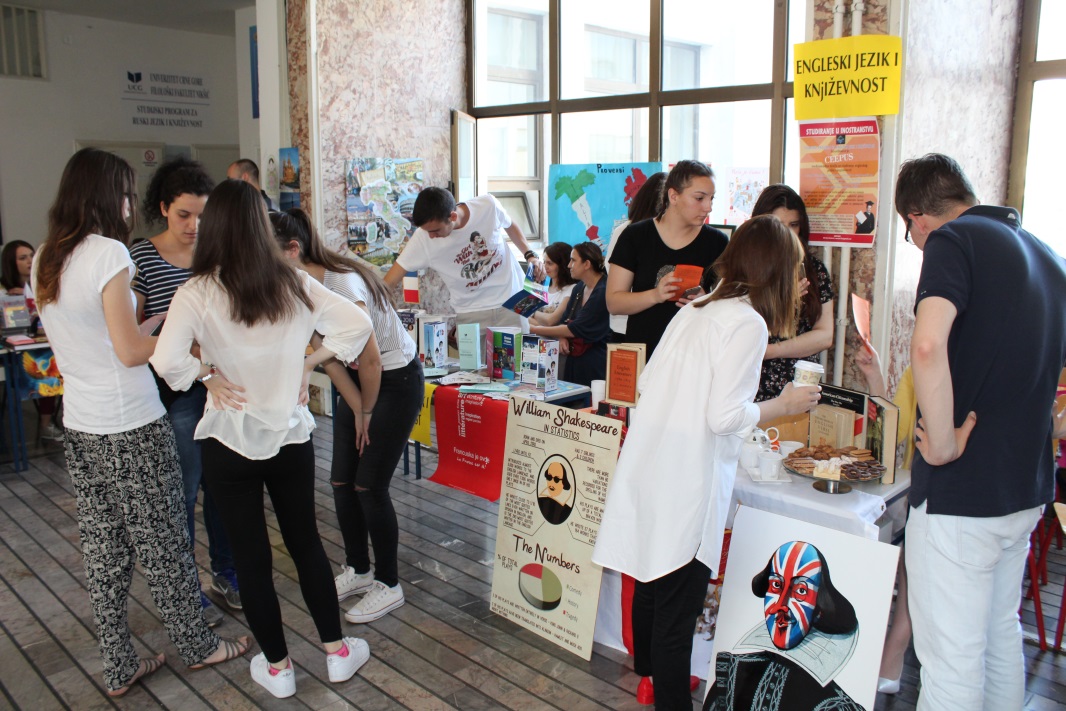 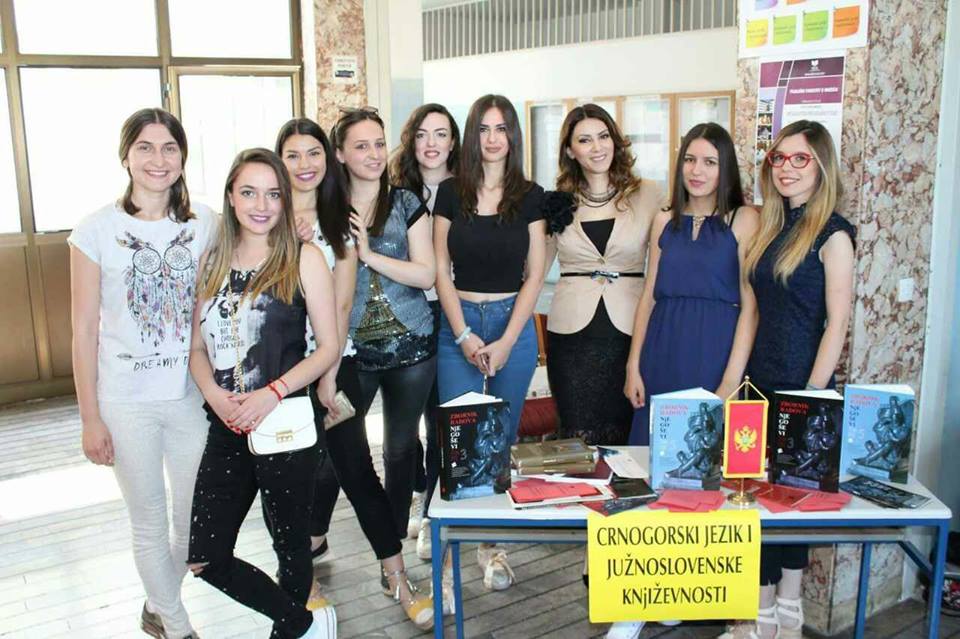 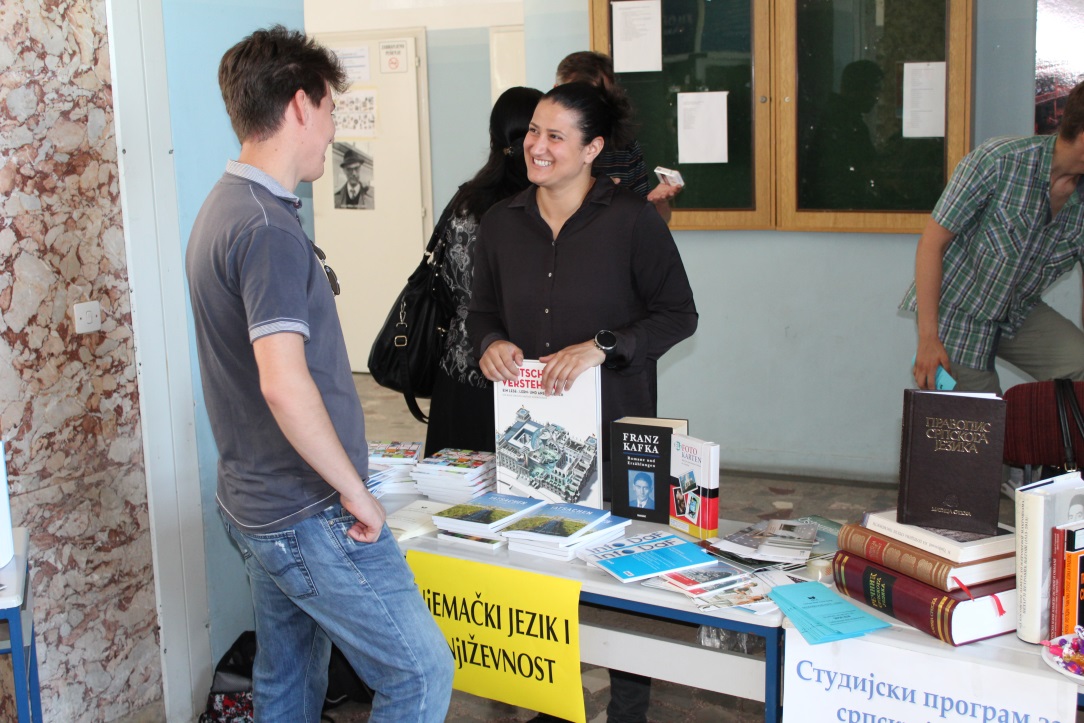 